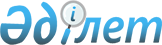 Мәслихаттың 2022 жылғы 29 желтоқсандағы № 183 "Горняцк және Қашар кенттерінің 2023-2025 жылдарға арналған бюджеттері туралы" шешіміне өзгерістер енгізу туралыҚостанай облысы Рудный қаласы мәслихатының 2023 жылғы 21 желтоқсандағы № 85 шешімі
      Рудный қалалық мәслихаты ШЕШІМ ҚАБЫЛДАДЫ:
      1. Мәслихаттың "Горняцк және Қашар кенттерінің 2023-2025 жылдарға арналған бюджеттері туралы" 2022 жылғы 29 желтоқсандағы № 183 шешіміне мынадай өзгерістер енгізілсін:
      көрсетілген шешімнің 1-тармағы жаңа редакцияда жазылсын:
      "1. Горняцк кентінің 2023-2025 жылдарға арналған бюджеті 1, 2 және 3-қосымшаларға сәйкес, оның ішінде 2023 жылға мынадай көлемдерде бекітілсін:
      1) кірістер – 104 828,0 мың теңге, оның ішінде:
      салықтық түсімдер бойынша – 16 127,7 мың теңге;
      салықтық емес түсімдер бойынша – 0,0 мың теңге;
      негізгі капиталды сатудан түсетін түсімдер бойынша – 0,0 мың теңге;
      трансферттер түсімі бойынша – 88 700,3 мың теңге;
      2) шығындар – 105 169,5 мың теңге;
      3) таза бюджеттік кредиттеу – 0,0 мың теңге;
      4) қаржы активтерімен операциялар бойынша сальдо – 0,0 мың теңге;
      5) бюджет тапшылығы (профициті) – -341,5 мың теңге;
      6) бюджет тапшылығын қаржыландыру (профицитін пайдалану) – 341,5 мың теңге.";
      көрсетілген шешімнің 4-тармағы жаңа редакцияда жазылсын:
      "4. Қашар кентінің 2023-2025 жылдарға арналған бюджеті 1, 2 және 3-қосымшаларға сәйкес, оның ішінде 2023 жылға мынадай көлемдерде бекітілсін:
      1) кірістер – 530 865,2 мың теңге, оның ішінде:
      салықтық түсімдер бойынша – 45 936,1 мың теңге;
      салықтық емес түсімдер бойынша – 488,2 мың теңге;
      негізгі капиталды сатудан түсетін түсімдер бойынша – 0,0 мың теңге;
      трансферттер түсімі бойынша – 484 440,9 мың теңге;
      2) шығындар – 533 721,7 мың теңге;
      3) таза бюджеттік кредиттеу – 0,0 мың теңге;
      4) қаржы активтерімен операциялар бойынша сальдо – 0,0 мың теңге;
      5) бюджет тапшылығы (профициті) – -2 856,5 мың теңге;
      6) бюджет тапшылығын қаржыландыру (профицитін пайдалану) – 2 856,5 мың теңге.";
      көрсетілген шешімнің 1, 4-қосымшалары осы шешімнің 1, 2-қосымшаларына сәйкес жаңа редакцияда жазылсын.
      2. Осы шешім 2023 жылғы 1 қаңтардан бастап қолданысқа енгізіледі. Горняцк кентінің 2023 жылға арналған бюджеті Қашар кентінің 2023 жылға арналған бюджеті
					© 2012. Қазақстан Республикасы Әділет министрлігінің «Қазақстан Республикасының Заңнама және құқықтық ақпарат институты» ШЖҚ РМК
				
      Қалалық мәслихат төрағасы 

А. Искаков
Маслихаттың2023 жылғы 21 желтоқсандағы№ 85 шешіміне1-қосымшаМаслихаттың2022 жылғы 29 желтоқсандағы№ 183 шешіміне1-қосымша
Санаты
Санаты
Санаты
Санаты
Санаты
Сомасы, мың теңге
Сыныбы
Сыныбы
Сыныбы
Сомасы, мың теңге
Кіші сыныбы
Кіші сыныбы
Сомасы, мың теңге
Атауы
Сомасы, мың теңге
I. Кірістер
104 828,0
1
1
Салықтық түсімдер
16 127,7
01
Табыс салығы 
971,0
2
Жеке табыс салығы
971,0
04
Меншiкке салынатын салықтар
2 343,0
1
Мүлiкке салынатын салықтар
81,0
3
Жер салығы
197,0
4
Көлiк құралдарына салынатын салық
2 065,0
05
Тауарларға, жұмыстарға және көрсетілетін қызметтерге салынатын iшкi салықтар
12 813,7
3
Табиғи және басқа да ресурстарды пайдаланғаны үшiн түсетiн түсiмдер
12 813,7
4
4
Трансферттердің түсімдері
88 700,3
02
Мемлекеттiк басқарудың жоғары тұрған органдарынан түсетiн трансферттер
88 700,3
3
Аудандардың (облыстық маңызы бар қаланың) бюджетінен трансферттер
88 700,3
Функционалдық топ
Функционалдық топ
Функционалдық топ
Функционалдық топ
Функционалдық топ
Сомасы, мың теңге
Кіші функция
Кіші функция
Кіші функция
Кіші функция
Сомасы, мың теңге
Бюджеттік бағдарламалардың әкімшісі
Бюджеттік бағдарламалардың әкімшісі
Бюджеттік бағдарламалардың әкімшісі
Сомасы, мың теңге
Бағдарлама
Бағдарлама
Сомасы, мың теңге
Атауы
Сомасы, мың теңге
II. Шығындар
105 169,5
01
Жалпы сипаттағы мемлекеттiк көрсетілетін қызметтер
82 332,3
1
Мемлекеттiк басқарудың жалпы функцияларын орындайтын өкiлдi, атқарушы және басқа органдар
82 332,3
124
Аудандық маңызы бар қала, ауыл, кент, ауылдық округ әкімінің аппараты
82 332,3
001
Аудандық маңызы бар қала, ауыл, кент, ауылдық округ әкімінің қызметін қамтамасыз ету жөніндегі қызметтер
70 570,0
022
Мемлекеттік органның күрделі шығыстары
11 762,3
07
Тұрғын үй-коммуналдық шаруашылық
12 983,2
3
Елді-мекендерді көркейту
12 983,2
124
Аудандық маңызы бар қала, ауыл, кент, ауылдық округ әкімінің аппараты
12 983,2
008
Елді мекендердегі көшелерді жарықтандыру
4 961,4
009
Елді мекендердің санитариясын қамтамасыз ету
2 228,0
011
Елді мекендерді абаттандыру мен көгалдандыру
5 793,8
12
Көлiк және коммуникация
9 848,3
1
Автомобиль көлiгi
9 848,3
124
Аудандық маңызы бар қала, ауыл, кент, ауылдық округ әкімінің аппараты
9 848,3
013
Аудандық маңызы бар қалаларда, ауылдарда, кенттерде, ауылдық округтерде автомобиль жолдарының жұмыс істеуін қамтамасыз ету
8 089,3
045
Аудандық маңызы бар қалаларда, ауылдарда, кенттерде, ауылдық округтерде автомобиль жолдарын күрделі және орташа жөндеу
1 759,0
15
Трансферттер
5,7
1
Трансферттер
5,7
124
Аудандық маңызы бар қала, ауыл, кент, ауылдық округ әкімінің аппараты
5,7
048
Пайдаланылмаған (толық пайдаланылмаған) нысаналы трансферттерді қайтару
5,7
III. Таза бюджеттік кредиттеу
0,0
IV. Қаржы активтерімен операциялар бойынша сальдо
0,0
V. Бюджет тапшылығы (профициті)
-341,5
VI. Бюджет тапшылығының қаржыландыру (профицитін пайдалану)
341,5Маслихаттың2023 жылғы 21 желтоқсандағы№ 85 шешіміне2-қосымшаМаслихаттың2022 жылғы 29 желтоқсандағы№ 183 шешіміне4-қосымша
Санаты
Санаты
Санаты
Санаты
Санаты
Сомасы, мың теңге
Сыныбы
Сыныбы
Сыныбы
Сомасы, мың теңге
Кіші сыныбы
Кіші сыныбы
Сомасы, мың теңге
Атауы
Сомасы, мың теңге
I. Кірістер
530 865,2
1
1
Салықтық түсімдер
45 936,1
01
Табыс салығы
8 754,6
2
Жеке табыс салығы
8 754,6
04
Меншiкке салынатын салықтар
20 230,7
1
Мүлiкке салынатын салықтар
670,0
3
Жер салығы
134,4
4
Көлiк құралдарына салынатын салық
19 426,3
05
Тауарларға, жұмыстарға және көрсетілетін қызметтерге салынатын iшкi салықтар
16 950,8
3
Табиғи және басқа да ресурстарды пайдаланғаны үшiн түсетiн түсiмдер
16 950,8
2
2
Салықтық емес түсiмдер
488,2
01
Мемлекеттік меншіктен түсетін кірістер
53,0
5
Мемлекет меншігіндегі мүлікті жалға беруден түсетін кірістер
53,0
06
Басқа да салықтық емес түсiмдер
435,2
1
Басқа да салықтық емес түсiмдер
435,2
4
4
Трансферттердің түсімдері
484 440,9
02
Мемлекеттiк басқарудың жоғары тұрған органдарынан түсетiн трансферттер
484 440,9
3
Аудандардың (облыстық маңызы бар қаланың) бюджетінен трансферттер
484 440,9
Функционалдық топ
Функционалдық топ
Функционалдық топ
Функционалдық топ
Функционалдық топ
Сомасы, мың теңге
Кіші функция
Кіші функция
Кіші функция
Кіші функция
Сомасы, мың теңге
Бюджеттік бағдарламалардың әкімшісі
Бюджеттік бағдарламалардың әкімшісі
Бюджеттік бағдарламалардың әкімшісі
Сомасы, мың теңге
Бағдарлама
Бағдарлама
Сомасы, мың теңге
Атауы
Сомасы, мың теңге
II. Шығындар
533721,7
01
Жалпы сипаттағы мемлекеттiк көрсетілетін қызметтер
130 004,8
1
Мемлекеттiк басқарудың жалпы функцияларын орындайтын өкiлдi, атқарушы және басқа органдар
130 004,8
124
Аудандық маңызы бар қала, ауыл, кент, ауылдық округ әкімінің аппараты
130 004,8
001
Аудандық маңызы бар қала, ауыл, кент, ауылдық округ әкімінің қызметін қамтамасыз ету жөніндегі қызметтер
81 581,7
022
Мемлекеттік органның күрделі шығыстары
10 350,6
032
Ведомстволық бағыныстағы мемлекеттік мекемелер мен ұйымдардың күрделі шығыстары
38 072,5
07
Тұрғын үй-коммуналдық шаруашылық
59 698,7
3
Елді-мекендерді көркейту
59 698,7
124
Аудандық маңызы бар қала, ауыл, кент, ауылдық округ әкімінің аппараты
59 698,7
008
Елді мекендердегі көшелерді жарықтандыру
11 712,6
009
Елді мекендердің санитариясын қамтамасыз ету
19 539,5
011
Елді мекендерді абаттандыру мен көгалдандыру
28 446,6
08
Мәдениет, спорт, туризм және ақпараттық кеңістiк
95 090,4
1
Мәдениет саласындағы қызмет
95 090,4
124
Аудандық маңызы бар қала, ауыл, кент, ауылдық округ әкімінің аппараты
95 090,4
006
Жергілікті деңгейде мәдени-демалыс жұмысын қолдау
95 090,4
12
Көлiк және коммуникация
248 927,4
1
Автомобиль көлiгi
248 927,4
124
Аудандық маңызы бар қала, ауыл, кент, ауылдық округ әкімінің аппараты
248 927,4
013
Аудандық маңызы бар қалаларда, ауылдарда, кенттерде, ауылдық округтерде автомобиль жолдарының жұмыс істеуін қамтамасыз ету
50 425,0
045
Аудандық маңызы бар қалаларда, ауылдарда, кенттерде, ауылдық округтерде автомобиль жолдарын күрделі және орташа жөндеу
198 502,4
15
Трансферттер
0,4
1
Трансферттер
0,4
124
Аудандық маңызы бар қала, ауыл, кент, ауылдық округ әкімінің аппараты
0,4
048
Пайдаланылмаған (толық пайдаланылмаған) нысаналы трансферттерді қайтару
0,4
III. Таза бюджеттік кредиттеу
0,0
IV. Қаржы активтерімен операциялар бойынша сальдо
0,0
V. Бюджет тапшылығы (профициті)
-2 856,5
VI. Бюджет тапшылығының қаржыландыру (профицитін пайдалану)
2 865,5